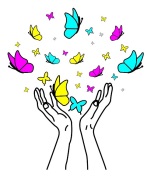 Rownhams St John’s CE Primary School		Bakers Drove, Rownhams, Southampton.	SO16 8AD Telephone:  023 80736417E-mail  adminoffice@rownhams.hants.sch.uk				www.rownhams.hants.sch.ukHeadteacher: Mrs. Gwynne Kynaston		                                                                     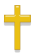  Love Joy and Responsibility6 March 2017Year R Starters Morning, St John’s Church RownhamsFriday 10th March 2017On Friday your son/daughter will be walking up to church to celebrate starting in Reception this year. They shall be exploring the church and completing different activities. This is the rescheduled day from when it was rained off last term. Please ensure you child is wearing appropriate footwear for the weather on the day but school uniform is still required. We shall be leaving school at 9am and be back for lunch as normal. We need parent volunteers to help with escorting the children to and from the church. If you are able to help please complete the slip below and return to your class teacher by Thursday 9th March. We shall be leaving school at 9.00am and leaving church at 10.45am to be back at school by 11am. Many thanks, Miss Robus and Miss RamsdaleYear R Starters Morning, St John’s Church RownhamsFriday 10th March 2017I, ……………………………, am able to help walking the children to the church at 9.00am and return for 11am. Signed ……………………………………………….. date ……………….